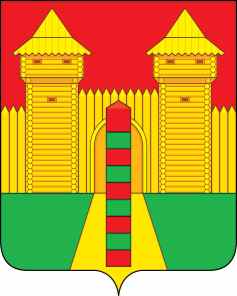 АДМИНИСТРАЦИЯ  МУНИЦИПАЛЬНОГО  ОБРАЗОВАНИЯ «ШУМЯЧСКИЙ  РАЙОН» СМОЛЕНСКОЙ  ОБЛАСТИРАСПОРЯЖЕНИЕот 16.11.2022г. № 275-р       п. ШумячиВ соответствии со статьей 28 Устава муниципального образования «Шумячский район» Смоленской области          1. Внести в Шумячский районный Совет депутатов проект решения                      «О внесении изменений в решение Шумячского районного Совета депутатов от 24.12.2021 года № 111 «О местном бюджете муниципального образования «Шумячский район» Смоленской области на 2022 год и на плановый период 2023 и 2024 годов»».          2. Назначить начальника Финансового управления Администрации муниципального образования «Шумячский район» Смоленской области Вознову Юлию Викторовну официальным представителем при рассмотрении Шумячским районным Советом депутатов проекта решения «О внесении изменений в решение Шумячского районного Совета депутатов от 24.12.2021 года № 111 «О местном бюджете муниципального образования «Шумячский район» Смоленской области на 2022 год и на плановый период 2023 и 2024 годов»».Глава муниципального образования
«Шумячский район»  Смоленской области                                        А.Н. ВасильевО внесении   в   Шумячский   районный   Совет депутатов проекта решения                «О внесении изменений в решение Шумячского районного Совета депутатов от 24.12.2021 года №111                         «О местном бюджете муниципального образования «Шумячский район» Смоленской области на 2022 год и на плановый период 2023 и 2024 годов»»